Република СрбијаАутономна Покрајина ВојводинаПокрајински секретаријат за спорт и омладинуИ З В Е Ш Т А Јо реализацији Акционог плана политике за младе у АП Војводини током 2013. годинеЦиљ извештаја је процена  успешности имплементације и партиципације Акционог плана политике за младе у АП Војводини, његово унапређење, добијање података да ли су у оквиру реализованих пројеката  постигнути циљеви дефинисани овим документом, да ли су и какву корист су млади имали од реализованих пројеката,  унапређење позиције младих у Војводини кроз процену ефективности, ефикасности и утицаја реализованих пројеката на популацију младих, као и даља стратегија Покрајинског секретаријата  за спорт и омладину ...Mart 2014. годинаУ В О ДАкциони план политике за младе у АП Војводини (у даљем тексту: Акциони план), који је предвиђен Националном стратегијом за младе (мера 1.2.3.) израђен је кроз широк консултативни процес, учешће свих заинтересованих страна, а пре свега младих. Скупштина АП Војводине га је усвојила 25. новембра 2010. године, а подразумева:пресек тренутног стања положаја младих у Војводини и анализу потреба и проблема са којима се најчешће млади срећу (политика за младе), конкретне активности за решавање дефинисаних проблема и задовољавање потреба младих (Акцини план).Акциони план садржи девет области и то:1.	Образовање младих2.	Запошљавање младих3.	Здравље младих4.	Култура и слободно време младих5.	Активно укључивање младих у друштво, изградња цивилног друштва, волонтеризам6.	Мобилности и информисање младих7.	Заштита животне средине и одрживи развој8.	Социјална политика према младима9.	Безбедност младих.Покрајински секретаријат за спорт и омладину израдио је Акциони план у складу са Националном стратегијом за младе. При изради, узете су у обзир европске стратегије и документи који се односе на младе - стратегија Европске уније "Млади: улагање  и оснаживање" за период 2010-2018, програм ЕУ "Млади у акцији", Декларација "Будућност омладинске политике Већа Европе: Агенда 2020". Поред тога, смернице су добијене и кроз резултате евалуације претходног Акционог плана политике за младе у АП Војводини за период 2005-2008, анализу стратегија за младе у региону и постојећих локалних акционих планова за младе.Реализација Акционог плана политике за младе у складу је са одредницама Закона о младима, чији је основни циљ стварање услова за подршку  младима у организовању, друштвеном деловању, развоју и остваривању потенцијала на личну и друштвену добит. Законом је, између осталог, дефинисано шта је омладинска политика и која су основна начела активног учешћа младих, која предвиђају да субјекти омладинске политике обезбеђују подстицајно окружење и дају активну подршку реализацији омладинских активности младих. Израда Акционог плана политике за младе и његова реализација представљају једно од начела дефинисаних Законом о младима.  Законом је такође дефинисано остваривање потреба и интереса младих у аутономној покрајини, где је предвиђено да се финансирање обезбеђује у складу са потребама и интересима младих. Реализација Акционог плана полтике за младе и опредељивање средстава за његову реализацију, директно су у складу са овом одредницом Закона о младима.Одлуку о расписивању Конкурса за реализацију Акционог плана политике за младе у АП Војводини, активностима, као и то томе који ће пројекти бити подржани донели су чланови Конкурсне комисије за реализацију Акционог плана политике за младе у АП Војводини, коју  чине представници ресорних секретаријата и организација младих и за младе.Мониторинг и евалуацију вршила је, поред Покрајинског секретаријата за спорт и омладину, организација Новосадски Хуманитарни центар из Новог Сада, на основу посебног конкурса. Укупан износ средстава за мониторинг и евалуацију износио је 500,000,00 динара.                                               З А К О Н С К И  О К В И Р  Закон    о  младимаНародна Скупштина Републике Србије је, у јулу 2011. године, усвојила Закон о младима, први закон у овој области донет у Републици Србији. Примењује се од 16. јануара 2012. године. Посебни чланови Закона односе се на надрлежност Аутономне покрајине Војводине у области омладинске политике.Чланом 12, став 2 предвиђено је да „у складу са Стратегијом, аутономна покрајина и јединица локалне самоуправе утврђују акционе планове за спровођење Стратегије на својој територији и у свом буџету обезбеђују средства за реализацију тих планова“.Најзначајнија улога овог закона јесте у успостављању оквира за системску подршку младима, а први корак свакако је дефинисање основних појмова и улога. Законом су презицирани термини који су се употребљавали у различитим значењима - омладинска политика, омладински сектор, омладина или млади, субјекти омладинске политике, омладинске активности, омладински рад, неформално образовање младих.Такође, извршено је категорисање удружења која спроводе омладинске активности: удружења младих су она чије чланство чини најмање две трећине младих и циљи су циљеви или области остваривања циљева усмерени на младе; удружења  за  младе су сва друга удружења чији су циљеви и области остваривања циљева, поред осталог, усмерени и на младе. Млади могу да се удружују и у неформална удружења. Сва регистрована удружења младих и удружења за младе могу се, ради остваривања заједничких циљева и интереса, удруживати у савезе. Регистрацију удружења и савеза, у складу са Законом о удружењима, обавља Агенција за привредне регистре, а Министарство омладине и спорта води евиденцију удружења младих и за младе, као и савезаиз свог сектора.Законом се дефинише улога и начин оснивања Савета за младе, Канцеларија за младе и Агенције за младе; прецизирано је доношење и реализација Националне стратегије за младе, као и финансирање програма и пројеката од јавног интереса у областима омладинског сектора.Основна начела на којима се закон заснива јесу подршка младима, једнакост и забрана дискриминације, једнаке шансе, јачање свести о значају младих и њиховој друштвеној улози, активно учешће младих, као и договорност и солидарност.   Национална  стратегија  за  младеОвом стратегијом посебно је утврђено да су …“Општи стратешки циљеви: подстицати младе да активно учествују у друштву; развијати сарадњу младих и обезбеђивати услове за учешће у доношењу одлука кроз одржив институционални оквир, а на основу потреба младих и у партнерству са младима; изграђивати систем информисања младих на свим нивоима и у свим областима; унапређивати могућности за квалитетно провођење слободног времена младих;...“ Методолошки приступ у поступку мониторинга и евалуацијеТим за мониторинг и евалуацију пројеката, састављен од четири особе, најпре се упознао са свим одобреним пројектима кроз увид у пројектне предлоге, а затим су, у оквиру тима, подељена задужења за праћење и процену пројеката по областима. У складу са описом посла и циљевима мониторинга и евалуације, тим је у јулу 2013.г. обавестио све носиоце одобрених пројеката о активностима праћења и процене пројеката, најавио посете пројектним активностима и позвао да доставе план активности како би се планирале посете у периоду од јула до децембра 2013. године. Носиоци пројеката су обавештени о особи задуженој за праћење њиховог пројекта, којој су могли да се јаве у случају потребе за додатним информацијама или за подршком у имплементацији. За потребе мониторинга и евалуације, сачињен је образац ''Извештај о мониторингу и евалуацији пројекта'' (Прилог 3), који су испуњавали чланови тима током посета пројектним активностима. Упитник је садржао 20 питања: поред основних података, у овом формулару су бележене оцене евалуатора о:•	ефикасности пројекта (реализација пројектних активности и постизање непосредних резултата, оправданост трошкова и испуњење рокова, документовање и сл.), •	ефективности (у којој мери је остварен циљ пројекта),  •	утицаја (дугорочне добробити за кориснике, доприноса остварењу дугорочног циља дефинисаног у Акционом плану), •	релевантности (значаја пројекта за решавање изнесеног проблема и постизање постављених циљева), •	одрживости (активности и ефеката пројекта који ће се наставити и након завршетка пројекта), и•	капацитетима организација цивилног друштва за реализацију Акционог плана политике за младе (искуство у раду, људски и технички капацитети, утисак о развијености и одрживости).Поред описних оцена, свака од ових категорија исказана је и бројчано, на скали од 1 до 5, како би се резултати могли и квантитативно изразити. У циљу сакупљања додатних информација о резултатима пројеката, направљен је и образац ''Завршни извештај о реализацији пројекта'' , који су испуњавали носиоци након завршетка свих активности и достављали тиму за мониторинг и евалуацију електронском поштом. Овај упитник се састојао од питања везаних за место и врсту реализованих активности, број и структуру директних и индиректних корисника, штампане материјале, садржаје на интернету, сарадњу са другим актерима, структуру буџета, проблеме у реализацији пројекта и постигнуте успехе.Током посета организацијама и пројектним активностима, тим је разговарао са пројектним особљем и са корисницима, и прегледана је пројектна документација (листе учесника, интерни извештаји, штампани материјали и др.). Тим за мониторинг и евалуацију био је у континуираном контакту и комуникацији са Покрајинским секретаријатом за спорт и омладину, којем је слао месечне извештаје о активностима мониторинга, и са којим је координисао активности на терену.У периоду од јула до децембра 2013. године, тим Новосадског хуманитарног центра пратио је реализацију 69 пројеката. Обављено је 65 посета пројектним активностима и организацијама које су биле носиоци пројекта у 36 војвођанских општина. Током целог процеса мониторинга и евалуације, реализаторима је пружана подршка у информацијама везаним за вођење пројекта, промоцију, ревизију пројектних активности, финансијско пословање и друге теме.РЕЗУЛТАТИ РЕАЛИЗАЦИЈЕ АКЦИОНОГ ПЛАНА ПОЛИТИКЕ ЗА МЛАДЕ У АП ВОЈВОДИНИ ЗА 2013. ГОДИНУУ оквиру реализације Акционог плана политике за младе у АП Војводини, током 2013. године подржано је 69 пројекта из свих девет области Акционог плана. Просечан број пројеката по области био је 7,7. Највише их је додељено у области Заштите животне средине и одрживог развоја (16) и Културе и слободног времена младих (11), а најмање у области Мобилности и информисања младих (4). За подршку пројектима издвојен је укупан износ од 11.599.000 динара, од чега је највише опредељено за област Заштите животне средине и одрживог развоја (16,1% или 1.870.000 дин.), а најмање за област Мобилност и информисање младих (6,9% или 797.000 дин.). Просечан износ средстава по једној области износио је 1.288.777 динара.Број младих који су директно обухваћени пројектним активностима био је 14.874, а број девојака и младића био је приближно једнак:  48,8% девојака (7.260) и 51,2% младића (7.614). Просечна старост дирекних корисника/ца била је 20 година. Процењени број индиректних корисника је 134.740, а укупан број директних и индиректних корисника био је 149.614.Графикон 1. Расподела средстава и број пројеката по областима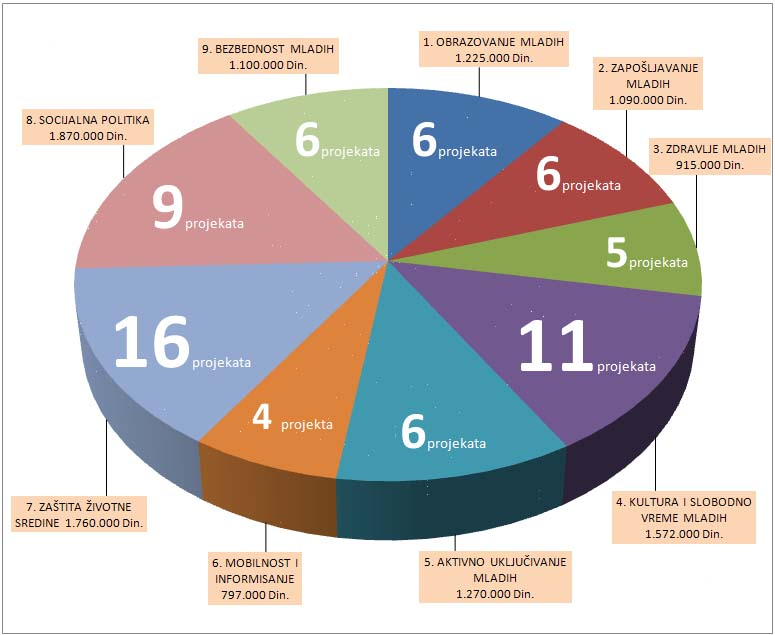 Носиоци пројекатаНосиоци пројеката била су удружења у 78% случајева (54/69), установе – основне и средње школе, образовно-културне установе и центри за социјални рад у 15% случајева (10/69), и канцеларије за младе (7% или 5/69). Сви носиоци су реализовали по један пројекат.Графикон 2. Расподела пројеката по носиоцима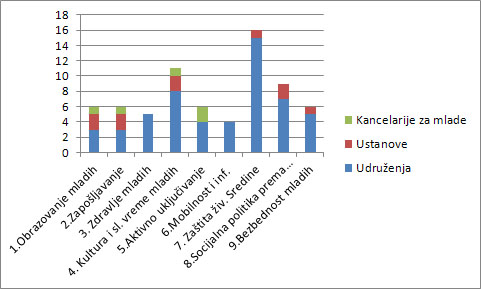 Као најбројнији реализатори пројеката, удружења су била у највећој мери заступљена у свим областима реализације Акционог плана. Највећи број основан је у последњих 5 година (37%, 20/54), следе оне које имају између 5 и 10 година искуства у раду (33%, 18/54), а преосталих 30% чине удружења основана пре десет и више година. Највећи део удружења која су реализовала пројекте у оквиру овог конкурса имају просторије за рад, сопствене (26%) или изнајмљене (35%), и годишњи буџет између 2.500 и 5.000 евра (33%, 18/54), односно испод 2.500 евра (26%, 14/54).  Главни извори финансирања су локална самоуправа и покрајински фондови, док средства међународних организација и фондова Европске уније користи свега 22% удружења (12/54). Запослене по основу уговора о раду, од једног до шест запослених, има 20% удружења (11/54), док 28% удружења нема ни запослене ни хонорарне сараднике, већ искључиво волонтере. У свих 54 удружења – реализатора пројеката, запослене су 34 особе (21 жена и 9 мушкараца); ангажовано је на повременим пословима, хонорарно, 363 особа (166 жена и 197 мушкараца), док волонтера има највише: 1.787 особа (727 жена и 1.060 мушкараца).Могућност учешћа у реализацији Акционог плана имале су и установе, локалне самоуправе и канцеларије за младе, што је допринело разноврсности одабраних пројеката и повећало квалитет пројектних активности. Партнерства остварена на пројектима била су бројна: у 80% пројеката (42/54) носилац пројекта је сарађивао са једним или више актера у локалној заједници. Од укупно 230 партнерстава колико је остварено, најчешћа су била она између удружења и установа – образовних, здравствених и установа културе (126), и између удружења и других удружења (104). Место и време реализације пројекатаПројекти су реализовани у 36 општина (80%) АП Војводине (пројектних активности није било у 9 општина - Алибунару, Белој Цркви, Новој Црњи, Пећинцима, Планишту, Сечњу, Старој Пазови, Тителу и Житишту).Графикон 3.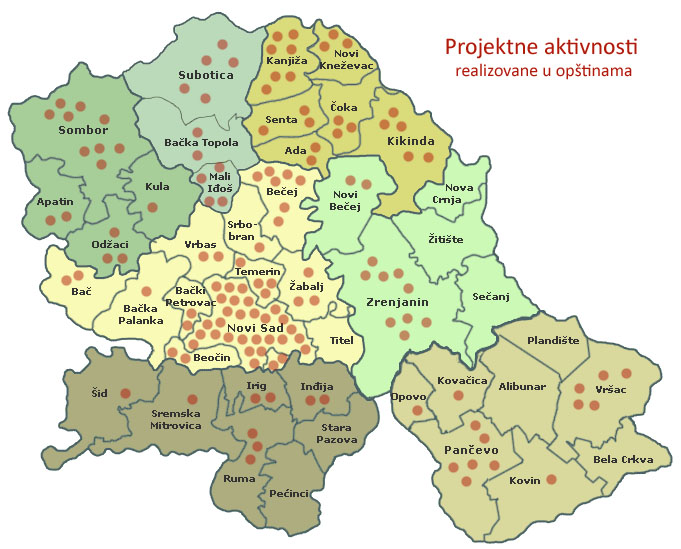 Највише пројекатних активности реализовано је у Новом Саду (28), Сомбору (9) и Зрењанину (9). Искључиво у Новом Саду реализовано је 18 пројеката (26%). Постигнута је добра територијална расподела и покривеност скоро целе Војводине, с тим да је највише пројектних активности реализовано у централним и северним деловима покрајине, а мање у источним, југоисточним и југозападним деловима. Посебно треба истаћи податак да су, поред градских средина, пројекти реализовани и у 49 села и мањих места Војводине, чиме су различите услуге и активности учињени доступним и младима који тамо живе.   Свих 69 пројеката реализовано је у периоду од марта до децембра 2013. године. Трајање пројеката било је од једног до девет месеци (Прилог 2). Пројектне активности и буџетиПројектне активности су биле веома разноврсне, прилагођене младима и њиховим потребама, креативне и усклађене са циљевима Акционог плана политике за младе. Најчешће активности биле су радионице, предавања и обуке на различите теме, обуке анкетара и анкетирање,  истраживања, презентације, психолошко саветовање, терапијско јахање, организовање акција, излети и кампови, округли столови, представе, манифестације, концерти, спортска такмичења, радио емисије, снимање видео материјала, штампање и дистрибуција промотивног материјала, и др. Активно учешће младих је промовисано кроз све пројекте, као и волонтерски рад, солидарност и вредности мултикултурног друштва. Креирани су и промовисани бројни интернет садржаји, од веб страница и блогова, до садржаја на друштвеним мрежама и медијима. Детаљнији опис реализованих активности је наведен за сваку област Акционог плана.За потребе промотивних, образовних и других активности у пројектима, штампано је и подељено: 48.966 флајера, 4.321 брошура, 5.541 плакат, 908 мајица, 8.165 примерака новина и билтена, 350 беџева, 420 оловака, 101 диплома и захвалница, 1.490 ЦД-ова, 4 паноа, 7 банера, 200 освеживача за ауто.Просечан износ средстава додељених по једном пројекту био је 168.101 динара: најмањи буџет износио је 50.000, а највећи 290.000 динара.  Према структури трошкова, највећи део буџета свих пројеката, у просеку 94%, потрошен је за пројектне активности - од тога 20% за хонораре ангажованог особља и 74% за остале трошкове активности, док је 6% утрошено на административне и канцеларијске трошкове (простор, рачуни, књиговодствене услуге и сл.). За реализацију Акционог плана у 2013. години укупно је потрошено 11.536.798 динара. Просечан износ новца утрошен (кроз пројекте) по једном директном кориснику износио је 776 динара.Корисници пројекатаБрој младих који су директно обухваћени пројектним активностима је 14.874, од тога девојака 48,8% (7.260/14.874) и младића 51,2% (7.614/14.874). Просечна старост дирекних корисника/ца била је 20 година. Процењени број индиректних корисника је 134.740, а укупан број директних и индиректних корисника је 149.614.Табела 2. Преглед корисника/ца по областима у 2013.Млади из угрожених и маргинализованих група (млади са инвалидитетом, млади из ромске популације, из породица избеглих и расељених лица, и др.) били су као корисници укључени у пројектне активности у 60% пројеката (42/69); њихово учешће до 10% у структури корисника забележено је у 43% (30/69) пројеката, а учешће преко 10% забележено је у 17% (12/69) пројеката.Важан резултат је постигнут и кроз значајно ангажовање младих на реализацији пројеката, јер је 96% пројеката, јер је 96% пројеката имало у пројектном тиму особе млађе од 30 година. Укупно је радило 799 младих, 53% девојака (427) и 47% младића (372), просечне старости 23 година. У свим областима реализације Акционог плана, млади су били директно ангажовани на пројектним активностима. На директној реализацији 20% пројеката били су ангажовани и млади из маргинализованих група, њихово учешће у пројектном тиму било је од 1% до 50%.                         РЕЗУЛТАТИ ПО ОБЛАСТИМАI Образовање младихУ области Образовање младих реализовано је 6 пројеката у укупном износу од 1.225.000 динара. Носиоци пројеката била су три удружења грађана, једна Канцеларија за младе и две установе. Пет реализованих пројеката за циљ је имало подршку програмима неформалног образовања, са посебним освртом на програме који се реализују у руралним срединама. Кроз реализацију ових пројеката реализоване су следеће активности: едукација за младе на тему конструктивног решавања конфликата, едукација на тему јачања капацитета младих лидера из руралних средина, и едукација из области личног и професионалног развоја и писања предлога пројеката. За младе и децу која су смештени на болничком лечењу на Институту за здравствену заштиту деце и омладине Војводине организоване су радионице у циљу популаризације читања и унапређења читалашке културе код младих. Остале активности које су реализоване су оснаживање ученичких парламената и унапређење степена информисаности ученика о начинима рада ученичких парламената и организовање едукација у циљу приближавања природних наука младима.Од реализованих пројеката, један је за циљ имао подршку у употреби онлајн учења код младих, у оквиру кога је припремљена онлајн учионица и мултимедијална платфрома. Кроз успостављање овакве платформе и сарадње између младих истраживача и новинара, израђено је више од 50 мултимедијалних, истраживачких садржаја. Укупан број младих који су директно учествовали у овим активностима је 508, просечне старости 20,8 година, од тога 248 младића (48.8%) и 260 девојака (51,2%) уз напомену да је 83 младих који су учествовали у активностима било узраста од 14 година. Процењени број индиректних корисника је 3.707. На пројектима је такође било ангажовано 41 младих, од тога 19 младића и 22 девојке.На скали од 1 до 5, где је 5 оцена за највећу успешност, пројекти реализовани у овој области добили су укупну оцену 4,6. Ефективност и одрживост су оцењене са 4,6; утицај и релевантност са 4,5; ефикасност је оцењена са 4.3. С обзиром да је образовање једна од најважнијих области у процесу одрастања младих, веома је важно да се младима нуде различити садржаји који ће додатно утицати на повећање нивоа знања и вештина везаних за формално и неформално образовање. У целом процесу образовања важно је пратити трендове и потребе младих, пре свега за неформалним образовањем, и на тај начин допринети процесу образовања младих у АП Војводини. Препоруке:Повећати разноликост услуга када је у питању неформално образовање намењено младима; Водити рачуна о потребама младих из посебно осетљивих група који нису у систему образовања или имају нижи ниво образовања, и укључивање младих из посебно осетљивих група у активности које се тичу неформалног образовања;Подржавати пројекте који имају одређене аспекте одрживости, односно који након завршетка прелазе у редовне програме организација или институција које их спроводе, а при том омогућити доступност тих програма младима;Креирати и прилагођавати начине рада са младима, пратити трендове у процесу развоја неформалног образовања;Наставити са подршком пројекатима који се реализују у партнерству образовних институција и удружења младих и за младе.II Запошљавање младихУ оквиру ове области реализовано је 6 пројеката који су подржани са укупно 1.090.000 динара. Пројекте су реализовала четири удружења, једна канцеларија за младе и једна установа.Од реализованих пројеката у овој области, три су за циљ су имала подстицање организовања стручне праксе ученика или студената завршних година, где су за њих организоване посете предузетницима у циљу упознавања са светом рада. У оквиру другог пројекта, организовано је упознавање младих студената завршних година Медицинског факултета са радом приватне клинике и радом удружења која се баве превенцијом и лечењем болести зависности. За ученике завршних разреда средњих школа у Кањижи, Суботици, Сенти и Новом Кнежевцу организоване су презентације о условима за аплицирање за стипендије код нас и у иностранству, у циљу стицања одређене врсте праксе и радног искуства за средњошколце. Два пројекта су се бавила формирањем центара за развој каријере и подршком њиховом развоју. У оквиру каријерних инфоцентара организоване су различите активности за младе: сусрети и упознавање са светом рада (посете предузећима и организовање сусрета са успешним предузетницима, одржавање трибина на тему лакшег запошљавања и радионица на тему професионалне оријентације). У каријерним центрима за младе организовано је и каријерно саветовање и информисање. Један пројекат је за циљ имао подршку младим незапосленим лицима који спадају у групу теже запошљивих категорија. У оквиру тог пројекта, организована је обука за младе незапослене жене на тему „Израда бизнис плана и упознавање са светом рада“. Након обуке пружена им је подршка у повезивању са потенцијалним донаторима који би субвенционисали покретање сопственог посла. Укупан број младих директних корисника у оквиру ове области је 594, од тога 315 младића (53%) и 279 девојака (47%). Просечна старост учесника активности је 19,7 година.  Број индиректних корисника је процењен на 1.940. У односу на прошлу годину, приметно је да су учешће у активностима у већем проценту узели младићи. У току прошле године  27,9 % младића учествовало је у активностима, а девојке су чиниле 72,1%. На скали од 1 до 5, где је 5 највећа успешност, пројекти реализовани у овој области добили су укупну оцену 4,3. Ефективност и одрживост су оцењени са 4,3; утицај и релевантност са  4,5; ефикасност са 4. Реализоване активности су у великој мери допринеле испуњењу циљева дефинисаних Акционим планом политике за младе. Учествујући у активностима које су организоване на локалном нивоу, младима је пружена могућност да се боље упознају са светом рада и да се повежу са потенцијалним послодавцима. Реализујући пројекте који нуде могућност повезивања младих са потенцијалним послодавцима, управо се чини корак ка оснаживању младих у потрази за запослењем и стварање могућности за брже и лакше проналажење посла. Оснаживањем младих са знањима и вештинама потребним за тражење посла, начињен је велики корак у процесу тражења посла.Препоруке за ову област су:Наставити са подршком пројектима који за циљ имају повезивање младих са потенцијалним послодавцима и стицањем радне праксе;У реализацију активности укључити што већи број младих из угрожених група, као што су млади припадници ромске популације, млади са инвалидитетом;Непоходно је успоставити системе праћења полазника разних обука након саме обуке, у циљу добијања повратне инфромације о томе да ли су и на који начин успели да добију посао или субвенције за самозапошљавање; Подржати пројекте који путем волонтерског ангажмана имају за циљ стицање одређене врсте праксе за младе. III Здравље младихУ овој области реализовано је 5 пројеката у укупном износу од 915.000 динара. У реализацији пројеката учествовало је пет удружења. Три пројекта су имала за циљ да промовишу и развијају здраве стилове живота, да очувају и унапреде здравље младих, кроз организовање посебних програма рекреативних активности и спортских такмичења, унутар и ван образовних установа, прилагођених младима и здравственом стању младих. Организована су спортско-рекреативна такмичења (турнири у фудбалу и кошарци) и обезбеђени услови младима за бављење спортским активностима у локалној заједници. У општини Кањижа је спроведено истраживање у вези спортске инфраструктуре, спортско-рекреативних навика и општег здравственог стања деце основношколског узраста. Одржана је манифестација „Пијаца спорта“. Пројекат у Зрењанину се бавио младима са сметњама у развоју који нису укључени у друштвене активности. Они су укључени у програм рекреативног вежбања, а на крају пројекта реализовано је заједничко ревијално такмичење на коме су учестововала и деца са сметњама у развоју из других градова Војводине. Један пројекат је био окренут очувању и унапређењу менталног здравља младих, кроз развој и подршку програмима волонтера у болницама. Организована је обука о организацији волонтерског рада, током које су дефинисана четири волонтерска програма, у потпуности прилагођена специфичностима, систему рада и потребама домова здравља у Новом Саду, Руми, Инђији и Институту за кардиоваскуларне болести Војводине. Обухват циљне групе за едукацију је проширен на начин да учесници- професионалци буду високо мотивисани за рад са волонтерима.Један пројекат имао је за циљ да унапреди систем здравствене заштите тако да одговори потребама младих, кроз подршку и сензибилизацију Саветовалишта за младе при домовима здравља. Пројекат “Академска беба” је настао као резултат вишемесечног анкетирања студената Универзитета у Новом Саду, током којег је примећено да постоје разне врсте потешкоћа и нејасноћа када је у питању оснивање породице у току студија. Припремљен је и објављен  приручник-информатор за будуће студенте-родитеље, као и за све оне који размишљају о родитељству у току студија. Информатор садржи корисне информације за младе који се спремају да постану родитељи током студија.Укупан број младих који су директно учествовали у овим активностима био је 2.620, просечне старости 21,4 година, од тога 1.301 младић и 1.319 девојака. Процењени број индиректних корисника био је 3.745. На пројектима је ангажовано 50 младих, 30 девојака и 20 младића.На скали од 1 до 5, где је 5 оцена за највећу успешност, пројекти реализовани у овој области добили су укупну оцену 4,8. Ефикасност је оцењена са 4,6; ефективност, утицај и релевантност са 4,8; одрживост са оценом 4,9.Пројекти су у великој мери одговорили на постављене циљеве Конкурса и допринели њиховом остварењу. Нагласак је стављен на промоцију физичке активности и спорта, чиме се бавила већина пројеката, као и на унапређење система подршке за здравље младих.  Поред директног утицаја на кориснике, пројекти су остварили и шири ефекат, стварајући услове за одрживост постигнутих резултата и њихово даље унапређење. Како би се убудуће унапредила реализација Акционог плана у области здравља, предлажемо следеће:Препоруке:Наставити са подршком пројектима који промовишу здраве стилове живота и нарочито - активизам младих у области промоције здравља, укључујући и волонтерски ангажман везан за унапређење здравља младих;Подстицати активности прилагођене интересовањима и потребама младих, нарочито кроз присуство на интернету и друштвеним мрежама. У већој мери би требало подстаћи онлајн активности за промоцију здравља, и друге могућности које нуде нове технологије. У овој области је потребно организовати обуке за носиоце пројеката, како би се ови ресурси користили у већој мери;Важно је наставити са подршком пројектима који укључују младе из маргинализованих група, не само као кориснике већ и као ангажоване на реализацији пројектних активности.    IV Култура и слободно време младихУ оквиру ове области реализовано је 11 пројеката у укупном износу од 1.572.000 динара. У реализацији пројеката учествовало је 8 удружења, једна канцеларија за младе и две образовне установе. Сви пројекти су имали за циљ да омогуће креативно изражавање младих, и да их подстакну да развијају уметничко и аматерско стваралаштво у служби интеркултуралног дијалога у АП Војводини.У ту сврху, организована су два фестивала са циљем афирмације уметничког аматерског стваралаштва, повећања заинтересованости младих за укључивање и учествовање у културним дешавањима, и промовисања културе као важног елемента сваког модерног и демократског друштва. У оквиру фестивала у Новом Саду, организован је концерт младих неафирмисаних бендова, као и ликовне радионице, улични перформанси, креативне радионице и позоришне представе, а у Инђији је одржана изложба ликовних радова и музички концерт младих неафирмисаних уметника са подручја те општине.Три пројекта су кроз разне музичке, позоришне, фотографске едукације и радионице помогли младима да стекну нове вештине, знања, искуства за развој креативних уметничких идеја, подстицање емотивног изражавања као битних сегмената  аматерског културно-уметничког стваралаштва. У Новом Саду је организована обука за самостално фотографисање и изложба фотографија, у Вршцу музичке радионице, а финални догађај је био концерт младих неафирмисаних бендова из Војводине. У Новом Саду такође је организована петодневна радионица ослобађања гласа и тела кроз разноврсне савремене театарске технике.Два пројекта су имала за циљ развој специфичних креативних и уметничких способности деце и омладине са посебним потребама. У ту сврху су, кроз одговарајуће радионице, млади са посебним потребама у Апатину правили делове зидног мурала који је постављен на зиду зграде социјалног становања, а КУД Хинга је раније осмишљену представу извела шест пута на мађарском и на језику глувонемих.У оквиру једног пројекта је младима омогућено да се креативно изразе, обогате свој стваралачки опус и јавности изнесу своје погледе на свет, кроз конкурс за осмишљавање визуелног идентитета школе и осликавање сиве бетонске ограде и фасаде школске зграде у Новом Саду. На Електротехничком факултету у Новом Саду је организована међународна радионица за креирање и израду 3Д електронске мапе Новог Сада, на којој су учествовали млади из разних земаља Европе и Србије.У Новом Саду је професионално снимљено и објављено на ЦД-у 14 песама из представе/мјузикла „Кочоперитис извесне даме у пубертету“, која је настала 2012.године. Представа је добила награде на два такмичарска фестивала у Војводини. У оквиру једног пројекта, младим студентима Департмана ликовних уметности у Новом Саду омогућено је да се едукују у домену Ланд арта и да практично изведу ову уметничку форму. Кроз пројекат је тако покушано да се интегрише културно-историјска баштина Војводине у савремену културу, кроз организовање перформанса на различитим локацијама у Војводини, снимање видео материјала и приказивање кратког филма у Музеју савремене уметности у Новом Саду. На овај начин се веома ефикасно, на уметнички и занимљив начин може промовисати културно-туристичка понуда Војводине.  Укупан број младих који су директно учествовали у овим активностима био је 434, од тога 236 младића (54%) и 20 девојака (46%). Просечна старост учесника је 20 година. Процењени број индиректних корисника био је 8.514. На пројектима је такође било ангажовано 247 младих.На скали од 1 до 5, где је 5 оцена за највећу успешност, пројекти реализовани у овој области добили су укупну оцену 4,4. Ефикасност је оцењена са 4,3; ефективност са 4,4; утицај је оцењен са 4,4; релевантност са 4,5 и одрживост са 4,4. Војводина као мултинационална и мултикултурална средина већ одавно свој идентитет гради на богатству различитости. Уметност и култура су области кроз које се то богатство може најбоље видети, а млади су ресурс који треба да се промовише у најлегитимније и најзначајније носиоце културе у Војводини. Активности су организоване како би се младима пружила могућност да се креативно изразе и како би се промовисало стваралаштво међу младима. Постигнут је потпуни успех, јер је у неким случајевима пројекат омогућио континуитет одржавања фестивала, а многи млади су први пут добили прилику да се креативно изразе и своје стваралаштво поделе са другима. Младима је омогућено да на квалитетан начин искористе своје слободно време.Препоруке:Подршка појединим пројектима је веома значајна у смислу да се појединим манифестацијама омогући да постану значајан догађај за поједина места у Војводини и прерасту у традиционалне манифестације која обухватају све већи број младих, а уједно и обогаћују културни живот. Традиција и култура различитих народа који живе у Војводини се најбоље може видети кроз фолклор, старе народне обичаје и начин живљења. Чувари традиције и културе су најактивнији у малим срединама и заједницама, па је потребно подржати пројекте из малих средина, који би се бавили тим темама.Нове уметничке форме су занимљиве младима и помоћу њих може да се анимира велики број младих да искажу своју уметничку креативност кроз пројекте који имају за циљ спајања традиције и савремене уметности. Осим тога, то може да има и шири друштвени значај у области мултикултуралног дијалога, а такође могу бити и значајни и у области туристичке промоције Војводине.V Активно укључивање младих у друштво, изградња  цивилног друштва, волонтеризамУ овој области реализовано је 6 пројеката у укупном износу од 1.270.000 динара. У реализацији пројеката учествовала су четири удружења и две канцеларије за младе. Четири пројекта су за програмски задатак имали да унапреде програме и функционалност капацитета омладинских клубова и канцеларија за младе. У оквиру ових пројеката, рађено је на промоцији волонтеризма и развоју волонтерских сервиса, уређењу простора, креирању омладинских и студентских мрежа.Тако је у оквиру овог програмског задатка у Панчеву формиран Волонтерски сервис, промовисан је волонтеризам кроз информисање младих о сервису и кроз штампани и електронски материјал, направљена је база волонтерских програма. У Темерину је креирана Инфо мрежа за младе, кроз успостављање пунктова у основним школама и омладинском клубу. На пунктовима су радили млади који су прошли обуке из комуникације, информисања и планирања активности. У Зрењанину је уређен и опремљен Зрењанински омладински клуб (део простора Културног центра Зрењанин, који је уступио простор). Клуб ће бити место за окупљање младих, реализацију пројеката и активности за младе које реализују организације које немају адекватан простор. У десет општина у Војводини је формирана Локална академска мрежа, односно формирана је база студената из тих општина који студирају у Новом Саду или неким другим местима. У оквиру овог пројекта студенти су мотивисани да се пријаве у базу. Академски грађани представљају значајан развојни ресурс сваке средине и ово је покушај да се студенти задрже у својим срединама након завршетка студија. Мотивациона кампања је рађена кроз информативни штампани и електронски материјал, кроз локалне медије и кроз организовање јавних састанака са студентима.жДва пројекта су се бавила јачањем капацитета омладинских удружења за управљање пројектним циклусом и управљање организацијом. У оквиру ових пројеката су организовани тренинзи на разне теме. У Новом Саду је, за омладинска удружења из Западнобачког округа, организован четверодневни тренинг из области омладинског рада, писања предлога пројекта и тражења средстава. У Новом Саду су организовани тренинзи за развој капацитета, компетенција и степена активног учешћа младих кроз едукације за писање предлога пројеката, практиковање грађанских вештина, остваривање права и подршку угроженим вршњачким групама.Укупан број младих који су директно учествовали у овим активностима био је 2.721, од тога 1.330 младића (49%) и 1.391 девојака (51%). Просечна старост директних учесника пројекта је 20,2 година. Процењени број индиректних корисника био је 17.600. На пројектима је такође било ангажовано 89 младих.На скали од 1 до 5, где је 5 оцена за највећу успешност, пројекти реализовани у овој области добили су укупну оцену 4,4. Ефективност је оцењена са 4,3; утицај са 4,2;  ефикасност 4,5; релевантност 4,8; одрживост са 4,2.Као највећи успех реализованих пројеката оцењено је успостављање волонтерског сервиса у Панчеву, односно формирање електронске базе података волонтерских програма. Волонтерски сервис је информативни центар за младе у Панчеву и као одрживи програм заслужује пажњу и подршку да се развија.  Препоруке:Неопходно је повећавати капацитете локалних канцеларија за младе које представљају често једини ифнормативни центар, једину подршку младима, поготово у мањим општинама у којима нема развијених невладиних организација.Потребно је, уз подршку људским ресурсима, оспособити и адекватне просторе где се млади могу окупљати и квалитетно проводити време учествујући у корисним и едукативним и занимљивим активностима. Потребно је да се настави континуирана подршка програмима неформалне едукације и оснаживања младих за писање пројеката, вођење пројектног циклуса и умрежавање са свим актерима који се баве омладинским радом, јер то доноси добре резултате, а такође и због тога што сваке године стасају нови млади којима треба такав вид подршке.Посебно треба оснажити омладинске организације у руралним деловима Војводине и подржавати њихове пројекте. Реализација активности у тим срединама има много већи значај за младе, јер у мањим местима млади немају много могућности за развој, забаву и активизам.VI Мобилност и информисање младихУ овој области реализована су 4 пројеката у укупном износу од 797.000 динара. У реализацији пројеката учествовала су 4 удружења. Три пројекта су имала за циљ да повећају ниво информисаности младих о разним темама, догађањима, програмима за младе. У ту сврху је направљен и постављен информативни сајт, одржане едукације, радионице, радио емисије, снимљена образовно-информативна емисија. У Новом Саду је на Филозофском факултету одржана едукација на тему веб дизајна, а као крајњи продукт едукације направљен је информативни сајт Савеза студената. Учесници едукације свакодневно уносе нове информације на сајт и на тај начин повећавају ниво информисаности младих у областима студија, мобилности, програма размене студената, запослења и другим областима свакодневног живота (актуелна догађања и активности из спорта, културе). У Бечеју је спроведена едукација групе младих за омладинске лидере и медијска едукација за креирање, реализовање и самостално вођење омладинских емисија на радију, омладинске странице у локалним новинама и уређивања простора за младе на градском интернет порталу. Посебно је значајно што су добијени простор у медијима млади одлично искористили и учинили да омладинска радио емисија коју су направили добије стални термин за емитовање, једном недељно.У Сомбору је спроведена двомодуларна обука за вршњачке едукаторе/ке са темама „Спречавање говора мржње на интернету“ и „Информисање и доступност информација младима у локалном окружењу“. Након тога, учесници обуке су под супервизијом одржали радионице на задате теме својим вршњацима у две средње школе у Сомбору и у Едукативном центру.У оквиру ове области снимљена је и образовно-информативна емисија за младе кроз призму Акционог плана за младе, са циљем повећања видљивости Акционог плана. У ту сврху су на терену прикупљани видео материјали реализованих пројеката организација из Новог Сада, Руме, Вршца, Панчева и Зрењанина. Укупан број младих који су директно учествовали у овим активностима био је 78, просечне старости 22,3 године, од тога 30 младића (39%) и 48 девојака (61%). Процењени број индиректних корисника био је 16,080. На пројектима је било ангажовано 12 младих.На скали од 1 до 5, где је 5 оцена за највећу успешност, пројекти реализовани у овој области добили су укупну оцену 4,65. Ефикасност је оцењена са 4,75; Ефективност 4,5; утицај са 4,5; релевантност 4,75; одрживост 4,75. Иако је мали број пројеката који су реализовани у оквиру ове области, можемо рећи да су остварили одличне резултате што показује просечна оцена пројеката, велики број индиректних корисника и одрживост пројеката, односно појединих активности. Препоруке:Доступност информација је основна јединица развоја у савременом друштву, па исто тако и за професионални и лични развој младих. Развојем савремених информационих технологија и друштвених мрежа, млади су такође изложени разним садржајима који често могу да утичу негативно на развој младог човека, на његово ментално здавље. Зато је неопходно подржати што више пројеката који за циљ имају спречавања насиља на интернету.Млади најбоље знају шта желе, воле, који садржаји их занимају. Зато је потребно подржати пројекте који имају за циљ укључивање младих у креирање, вођење и уређивање информативних, забавних рубрика и емисија у медијима. Пројекат „Покрени механизам“ који је реализован у Бечеју свакако може да буде пример добре праксе укључивања младих у медије, који би могао да се примени и у другим срединама.Све више је програма размене студената, размене волонтера, волонтерских кампова и других програма доступних и нашим младима, али информације о тим програмима нису доступне свима. Због недостатака информација, међу младима се могу створити одређене предрасуде о тим програмима или незаинтересованост. Потребно је спроводити што више информативних кампања о програмима који омогућавају већу мобилност младима и успостављати што више омладинских информативних центара. VII Заштита животне средине и одрживи развојУ овој области реализовано је 16 пројеката у укупном износу од 1.759.388 динара. У реализацији пројеката учествовало је 15 удружења, и једна образовна установа. Девет пројеката је имало за циљ да подстакну  активности младих усмерених ка заштити и унапређењу животне средине и очувању природних ресурса у руралним и неразвијеним срединама. Организације су овом циљу допринеле, углавном, кроз организацију едукативних излета и кампова за младе, у оквиру којих су се спроводиле едукативне радионице на различите теме из области заштите животне средине, радне акције, регате, мапирање заштићених животињских врста и подручја, манифестације које су имале за циљ да младе едукују и скрену пажњу шире јавности на потребу за очувањем природних ресурса карактеристичних за одређену локалну средину. Иако су ови пројекти били намењени првенствено младима, у појединим пројектима су, осим младих, учестовале различите узрасне категорије.Три пројекта су  за циљ имала уређење животне средине кроз акције чишћења. Активности су биле радне акције чишћења школског дворишта, обале реке, паркова, комбиновано са едукативним садржајима на тему заштите животне средине.Организовањем форума на локалном нивоу са конкретним тематикама, бавила су се четири пројекта, пре свега кроз организацију манифестација, едукативне радионице и пропагандне активности. У оквиру ове теме, организован је у Новом Саду „АртЕко маркет“, који је у себи објединио неколико аспеката заштите животне средине -  сакупљање отпада за рециклажу, изложбе рециклираних предмета, креативне радионице и промоцију споја уметности и екологије. Број директно укључених младих у оквиру реализације пројеката у овој области је био 2.628, од тога девојака 44,5% и младића 55,5%. Просечна старост учесника била је 20,3 година. Према процени организација, од ових пројеката је индиректно имало користи преко 76.000 особа. Оволиком броју индиректних корисника доприноси карактер активности у овој области, јер од уређења и заштите животне средине, често има користи читава локална заједница. На скали од 1 до 5, где је 1 најмања успешност, а 5 највећа, пројекти реализовани у овој области добили су оцену 4,58. Ефикасност је оцењена просечном оценом 4,25; ефективност  4,81; просечна оцена утицаја је 4,75;  релевантност  4,81; док је одрживост оцењена са 4,31.Препоруке:Пројекти су, што се тиче обухвата младих, обима активности и комплексности били разноврсни - од оних који су остварили велики обухват младих  и опште популације,  преко рада са младима у оквиру школа,  до пројеката који су се бавили специфичном групом младих који су показали заинтересованост за теме заштите животне средине. Препорука је да се и даље подржава ова врста разноврсности приступа, јер се с једне стране врши подизање свести јавности која није у теми, а с друге се, онима који су одабрали да се баве заштитом животне средине, омогућава да предузму конкретне акције на унапређењу животне средине.Иако је међу реализаторима пројеката била само једна школа, док су све остало била удружења грађана, нека од њих су сарађивала са школама и на тај начин школску популацију укључила у реализацију Акционог плана за младе. Препорука је да се и даље подржава ова врста сарадње, уз давање приоритета организацијама које имају успостављену сарадњу са образовном установом.  При том, треба подржати креативне начине презентације садржаја везаних за  унапређење и заштиту животне средине (у смислу да се садржаји презентују младима на њима атрактивнан начин). Предност дати пројектима у којима се предвиђа да учешће младих буде на факултативној основи, уз адекватно мотивисање за учешће, насупрот пројектима у којима деца из одређених разреда „морају“ да учествују  на предавањима и радним акцијама. И даље стоји препорука да се одабраним организацијама, за које се процени да су им пројекти вредни пажње, доделе довољна средства за реализацију, која би омогућила и да укључено особље оствари надокнаду за свој рад и да се ојачају материјални ресурси организације. И даље је  недовољно било заступљена тема популаризације мера енергетске ефикасности и коришћења обновљивих извора енергије. У складу са тиме, може се препоручити да се у наредним конкурсима и ова тема стави у фокус.VIII Социјална политика према младимаУ области социјалне политике према младима, реализовано је 9 пројеката. Два су реализовале установе, док су преосталих седам реализовала удружења, а у више пројеката дошло је до сарадње између установе и организације.Шест пројеката се бавило освешћивањем проблема дискриминације и радом на смањивању предрасуда према мањинским и маргинализовани групама и укључивањем младих у ове активности. У оквиру ове теме, реализоване су активности попут инклузивних едукативних и креативних радионица, кампова за децу из маргинализованих група, обука волонтера и организације волонтерског рада са угроженим групама, и јавних манифестација као што су представа и „жива библиотека“.На теми повећања свести о родној равноправности радиле су две организације, и то кроз едукације о родним питањима. Један пројекат је сензитивисао и едуковао групу младих који се школују за васпитаче за уважавање родне димензије у раду са децом, док је други пројекат радио на сензитизацији и едукацији младих који се школују за фотографе, с претпоставком да ће кроз своју професију моћи да делују на општу популацију  разбијајући уврежене родне стереотипе.У оквиру конкурса је подржан и један пројекат саветовалишта за брак и породицу, у оквиру центра за социјални рад у Опову.Пројектима из области социјалне политике за младе је обухваћено 454 младих, 295 девојака (65%) и 159 младића (35%). Према процени организација, од ових пројеката је индиректно имало користи око 1.674 особа. Проценат обухваћених младих из угрожених категорија је 37%, што је у складу са облашћу којом су се пројекти бавили.На скали од 1 до 5, где је 1 најмања успешност, а  5 највећа, пројекти реализовани у овој области добили су просечну оцену 4,73. Ефикасност је оцењена просечном оценом  4,77; ефективност  4,77; просечна оцена утицаја је 4,88;  релевантности  4,77; док је одрживост оцењена са 4,44.Препорукеда се подрже пројекти социјалне интеграције различитих маргинализованих категорија. Пројекти из ове области генерално су ове године укључили висок проценат младих из маргинализованих група,  међутим примећено је да су углавном укључени корисници  из категорије особа са сметњама у развоју. Иако је подршка овој циљној групи потребна и важна, примећено је одсуство пројеката који се баве социјалном инклузијом из других угрожених категорија, нпр. младих из ромске популације. да се настави подршка пројектима који уводе и развијају иновативан приступ у раду са младима, нарочито у пројектима које се баве борбом против предрасуда и дискриминације.У циљу социјалне инклузије и квалитетног испуњавања слободног времена младих угрожених сиромаштвом или маргинализованих из других разлога препоручујемо подршку пројектима који се баве побољшавањем доступности културних, едукативних и рекреативних садржаја.Важно је наставити подршку пројектима који на врло професионалан начин едукују и сензитивишу за родна питања и борбу против дискриминације, посебно за циљну групу младих који ће се спремају за професије које подразумевају васпитање и едукацију деце или утицај на формирање јавног мњења. IX Безбедност младихУ овој области реализовано је 6 пројеката у укупном износу од 1.100.000 динара. У реализацији пројеката учествовало је 5 удружења и једна образовна установа. Три пројекта су имала за циљ да повећају безбедност младих на јавним местима, кроз информисање о ризицима на ризичним  јавним местима и начинима избегавања ризичних локација које млади посећују, кроз кампање и промотивне догађаје. Два пројекта су имала за циљ да истраже феномен насиља међу младима и над младима, креирају базу података о постојећим организацијама и институцијама које се баве превенцијом насиља младих и промовишу безбедности младих. Два пројекта су се бавила превенцијом и сузбијањем насиља у породици, кроз обуку за особље установа задужених за превенцију и борбу против насиља као и за препознавање насиља  и помоћ жртвама насиља у породици. Одржане су интерактивне едукативне радионице, остварена је сарадња и урађено мапирање безбедних и небезбедних локација у сарадњи са Полицијском управом и осталим актерима из локалне заједнице. Млади су информисани о ризицима на мапираним ризичним местима и начинима избегавања ризичних локација. Електронским насиљем као специфичним и широко присутним обликом насиља бавио се пројекат у оквиру којег су одржане информативне радионице за децу нижих разреда основних школа. Деца су информисана о томе како да препознају сајбер-насиље и како да се заштите на адекватан начин. Спроведено је истраживање на територији седам округа АП Војводине, које је обухватило 1.780 младих узраста од 15 до 30 година. Прикупљени су подаци о насиљу међу средњошколцима, електронском насиљу, младима који трпе насиље у породици, и другом. Одржане су радионице и вршњачке едукације о аспектима породичног и насиља на спортским теренима, кроз извођење радионица за ученике првих разреда средње школе.Реализоване су трибине за младе на тему безбедности у саобраћају, и истраживање о понашању младих у саобраћају, као и јавне акције у којима су млади у својој општини промовисали безбедност у саобраћају.Укупан број младих који су директно учествовали у овим активностима био је 4.833, просечне старости 15,2 година, од тога 2.165 младића и 2.668 девојака. Процењени број индиректних корисника био је 5.260. На пројектима је ангажовано 49 младих.На скали од 1 до 5, где је 5 оцена за највећу успешност, пројекти реализовани у овој области добили су укупну оцену 4,1. Ефикасност и релевантност је оцењена са 4,3; ефективности и утицај са 4,2; док је одрживост оцењена са 4,0. Реализовани пројекти су допринели остварењу циљева из Акционог плана, а безбедност младих остаје веома важна и актуелна тема којој би требало убудуће поклонити и више пажње. И даље је потребно подржавати пројекте који промовишу безбедност младих, а нарочито оне који на одржив начин доприносе успостављању безбеднијих школа и јавних места, и помажу младима да стекну вештине препознавања и избегавања безбедоносних ризика. Препоруке:Иновативан приступ у промоцији безбедности младих требало би што више подстицати, јер се уочава понављање активности и приступа у раду са младима. У том правцу, важно је уважити препоруке самих младих о томе како сузбијати насиље, које се могу добити из истраживачких и других пројеката.Вршњачко насиље, насиље у породици, и насиље у партнерским везама остају теме од посебног значаја и осетљивости, и требало би подржати пројекте који се на стручан и квалитетан начин баве овом проблематиком. Важно је подржати сервисе који пружају подршку и помоћ младима погођеним насиљем, као и ресурсе особљу школа, вршњацима и другим особама који су сведоци насиља. Постојеће садржаје на интернету који се баве темом електронског насиља потребно је промовисати и користити у већој мери. Пошто се циљна група за превенцију електронског насиља ''налази'' на интернету, односно на друштвеним мрежама, активности информисања и превенције треба да постоје и на интернету и да буду интерактивне, као што су то и саме друштвене мреже. Потребно је да модерни начини комуникације са младима, нарочито у овој области, буду бар подједнако заступљени као класични, у учионици и путем штампаних материјала.У приступу промоцији безбедности младих потребно је предност дати креативним и иновативним активностима (нпр. промоција кроз форум-театар, кроз креативно изражавање младих, дискусионе групе и др.), уз што веће учешће самих младих у стварању садржаја, насупрот уобичајеним едукативним радионицама и сличним активностима, како би се што више младих заинтересовало и како би ефекти рада били већи.  Р Е З И М ЕСа циљем реализације Акционог плана политике за младе у АП Војводини, у току 2013. године подржано је 69 пројекта, укупним износом од 11.599.000 динара. У односу на претходну годину, стигао је значајно мањи број пријава на Конкурс (254 у 2013.г.; 449 у 2012.г.; 309 у 2011.години). Одобрен је мањи број пројеката (69 у 2013.г.; 123 у 2012. години), што је у складу са препорукама из Извештаја претходне године, да се са већим износима буџета подржи мањи број квалитетних предлога пројеката. С тим у складу, пооштрени су и услови конкурса, односно одобрени су пројекти који су покрили што већу територију Војводине и успоставили су партнерску сарадњу са другим удруженима и установама. Буџети појединачних пројеката у 2013. години повећани су у просеку за око 50% у односу претходну годину (просек: 111.382 дин. у 2012.г.; 168.101 дин. у 2013.г.). Највише подржаних пројеката било је у области Заштита животне средине и одрживи развој и Култура и слободно време младих.Као и претходне године, носиоци пројеката била су у највећем броју удружења (54), а поред њих пројекте су реализовале и установе (10) и канцеларије за младе (5). Остварено је 230 партнерстава, од чега већину чине она између удружења и установа. Пројекти су реализовани у 80% општина АП Војводине (36), што је за три општине мање у односу на прошлу годину. Поред градских средина, пројекти реализовани и у 49 села и мањих места Војводине. Слично као и претходне године, пројектним активностима су најмање покривени источни и југоисточни делови Војводине. Највише пројектних активности је реализовано у Новом Саду (28), Сомбору (9) и Зрењанину (9).Пројектима је директно било обухваћено 14.874 младих, што је за око половину мање у односу на претходну годину, у складу са мањим бројем одобрених пројеката. Ипак, ефекти реализованих пројеката су већи јер је процењено да је индиректних корисника пројеката било 134.780, што је за трећину већи резултат у поређењу са претходном годином. На пројектима је било ангажовано 799 младих, значајно мање у односу на претходну годину (2.083). По бројности, девојке и даље имају благу предност у односу на младиће, али је њихов број углавном равномеран (48% младића и 52% девојака). Просечна старост корисника била је 20 година, као и у претходној години, а млади који су били ангажовани на пројектима у 2013. су у просеку за две године старији (23 године). Пројекти који су реализовани у 2013. години остварили су значајне резултате и дугорочни утицај, обухватили велики број младих на скоро целој територији АП Војводине, и у великој мери допринели реализацији Акционог плана политике за младе. У односу на буџетска средства која су додељена носиоцима пројеката, резултати и ефекти који су остварени у пуној мери су оправдали уложена средства. Пројекти у овој години су оцењени као сложенији и садржајнији, са више усмерености на квалитет, разноврсност  и иновативност пружених услуга и реализованих активности. Овакво усмерење је за последицу имало постизање дугорочности ефеката и већег утицаја на окружење, па је и број индиректних корисника значајно повећан.  У односу на претходну годину, пројекти реализовани у 2013. показали су већи квалитет у садржају и начину реализације, значајно већи ефекат постигнутих резултата и потенцијал за дугорочни и одржив утицај. Оваквом резултату допринео је пажљив одабир предлога пројеката и носилаца активности и већа финансијска подршка појединачним пројектима, у складу са препорукама које су дате након мониторинга и евалуације прошлогодишњег циклуса. Показало се да је подршка мањем броју пројеката у скоро истом износу издвојених средстава подједнако ефикасна, а у већој мери ефективна и са већим потенцијалом за одрживост.Осим ових података, важно је да истакнемо и резултате реализације Конкурса за превенцију насиља и дискриминације, који је реализован као посебан у оквиру реализације Акционог плана политике за младе у АПВ. Укупан износ овог конкурса износио је 4.221.460,00 динара. Реализујући 16 пројеката и остваривши 42 сарадње, у оквиру овог конкурса је реализацијом активности било обухваћено укупно 172.402 младих. Директан обухват је био 12.329 младих, од којих је било заступљено 5.955 девојака и 6.374 момака и индиректно је обухваћено 160. 073 младих. Просечна старост младих који су били у пројектном тиму је мања од 21 године. Укупан број директно и индиректно обухваћених младих из угрожених и маргинализованих група (млади са инвалидитетом, млади из ромске популације, из породица избеглих и расељених лица и сл.) износи 21 %.Препоруке:Реализација Акционог плана пружањем подршке пројектима за младе показала је и у овој години своју пуну оправданост, јер су остварени ефекти и утицај реализованих пројеката вишеструки и превазилазе основна улагања. Потребно је и даље подржавати квалитетне пројекте, у већем износу појединачних буџета. Поред нових, перспективних пројеката треба предност дати носиоцима и пројектима који су веома успешно и квалитетно реализовани у претходним годинама, на основу процене мониторинг тима. При одабиру, треба узети у обзир досадашње искуство у раду, капацитете и референце различитих носилаца. У наредном пројектном циклусу, важно је подстаћи носиоце пројеката да планирају и предлажу активности које ће се реализовати у општинама које до сада нису биле у довољној мери покривене пројектима за младе. То се односи, пре свега, на источне, југоисточне и јужне делове Војводине,  а нарочито на општине Сечањ, Алибунар, Пећинци, Бела Црква, Пландиште и Опово.Развој волонтеризма и активизма младих требало би подржати у свих девет области Акционог плана, а предност дати пројектима који ангажују младе на реализацији, било као сараднике или као волонтере.И даље треба подстицати партнерску сарадњу два или више актера у пројектима, а нарочито међусекторску сарадњу, у циљу синергије знања, вештина, искуства и капацитета различитих носилаца пројеката. На овај начин се доприноси јачању капацитета свих носилаца и одрживости пројеката за младе. Треба наставити са подршком и оснаживањем удружења која имају младе активисте без искуства у пројектном управљању. Подршку им треба пружити кроз пројекте и кроз посебно организоване радионице и обуке за имплементацију пројеката, које би биле одржане на почетку пројектног периода.   И даље треба подстицати што већу видљивост реализације Акционог плана, кроз интензивније пласирање информација о дешавањима у пројектима док се они реализују. Неки од предложених начина су конференције за штампу, информисање преко локалних медија, поделе штампаних материјала, кроз онлајн присуство путем вебсајтова, друштвених мрежа (Fаcebook i Twitter) и друштвених медија (Youtube). У пређењу са прошлом, ове године је остварена већа видљивост реализованих пројеката.ОбластАкционог планаДиректни кориснициДиректни кориснициДиректни кориснициИндиректни корисници (процена)Млади ангажовани на пројектимаМлади ангажовани на пројектимаОбластАкционог планаОстварени бројДевојкеМладићиИндиректни корисници (процена)ДевојкеМладићи1. ОБРАЗОВАЊЕ МЛАДИХ5082602483.70722192. ЗАПОШЉАВАЊЕ5942793151.94014133. ЗДРАВЉЕ МЛАДИХ2.6201.3011.3193.74530204. КУЛТУРА И СЛОБОДНО ВРЕМЕ МЛАДИХ4382022368.5741391085. АКТИВНО УКЉУЧИВАЊЕ МЛАДИХ...2.6041.3911.33017.60048416. МОБИЛНОСТ И ИНФОРМИСАЊЕ МЛАДИХ78483016.080667. ЗАШТИТА ЖИВОТНЕ СРЕДИНЕ...2.6281.1701.45876.160681048. СОЦИЈАЛНА ПОЛИТИКА ЗА МЛАДЕ4542951591.67470429. БЕЗБЕДНОСТ МЛАДИХ4.8332.6682.1655.2603019УКУПНО:14.8747.6147.260134.740427372